TERME TİCARET VE SANAYİ ODASI BASIN BÜLTENİEYLÜL/2022 SAYI:919 EYLÜL GAZİLER GÜNÜ KUTLU OLSUN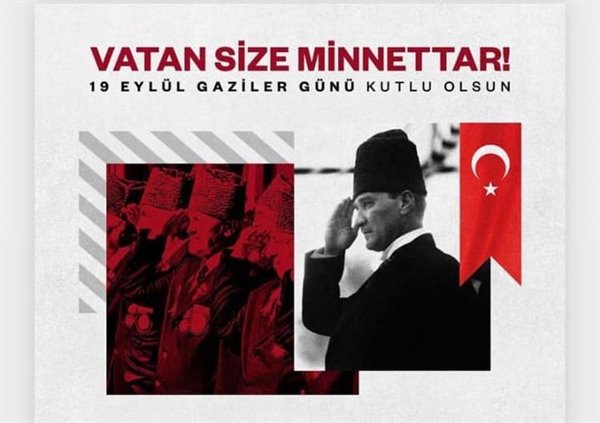 İŞ YERLERİ İÇİN AFET FARKINDALIK EĞİTİMİ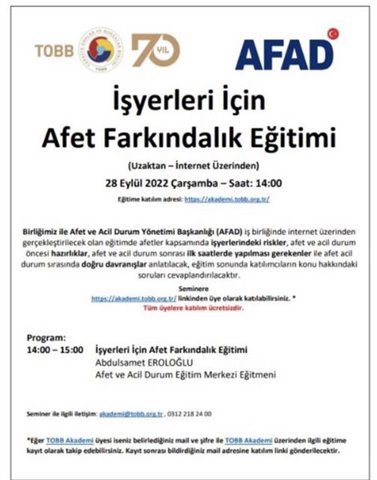 